Urinary Tract Infections and Sexually Transmitted InfectionsI. OverviewA. UrinaryFunction - transport products from inside of body to outsideFree of microbes (sterile) except where the outflow meets the skinUrinary Tract Infections (UTI)Almost always bacterialUsually acquired as ascending infectionsMost originate from fecal microbiota - self-inoculationDifferential lists varies depending on whether infection is acquired in the community or in the hospital, and whether the infection is uncomplicated or complicated (e.g., persons with abnormal UT)viruses - rarePredisposing FactorsAnything that:Disrupts urine flowPrevents complete emptying of bladderPromotes microbial accessVirulence Factors of Urinary Pathogens (examples):E. coli – uropathogenic strains (O and K serotypes) = UPECpathogenicity islandP fimbriae (attachment)capsular acid polysaccharide (resist phagocytosis)membrane active cytotoxinsS. saprophyticusadherence to uroepithelium (high proportion of bladder cells w/ adherent bacteria)microbistatic to GP and GNureaseP. mirabilisflagella (motility)ureaseClinical SyndromesLower UTIurethritis (urethra)Symptoms - dysuria2. cystitis (bladder)Symptoms - rapid onset of dysuria; increased urgency/frequencyUrine - cloudy - pyuria (inflammation) or bacteriuria (bacteria); blood (hematuria)3. prostatitis (prostate)Symptoms - dysuria, increased frequency, low back pain, systemic indications (fever)Upper UIT1. pyelonephritis (renal parenchyma)Symptoms - cystitis + more severe systemic indications (fever)Complications - septicemia, loss of renal functionCollecting Urine SamplesVoiding (Midstream clean-catch)Urinary catheterSuprapubic bladder aspirationLaboratory Diagnosis of Urinary Tract InfectionsRead in text pages 257-259 carefully, especially pay attention to how to tell what is significant bacteriuriaB. Genital/ReproductiveOnly system that is significantly different in males & femalesLargely free of microbes, except for the vaginaSexually Transmitted Infection (STI)  ( = Sexually Transmitted Disease (STD) =  venereal disease (VD)Incidence is increasingAlmost no vaccinesRampant on college campusesOften asymptomatic#1 Human Papilloma Virus (HPV)Transmission – sexuallyEntry – attach to target cell via capsid protein, enter via RMEIncubation – 1-6 monthsPathology – dyplasia = abnormal growthSymptoms – warts on penis, vulva, perianal regions (types 6 or 11) – BUT majority asymptomaticComplications – high-risk HPV types 16, 18, 31, 33, and 35 are strongly associated with cervical neoplasiaTreatment (Txt) – asymptomatic and subclinical not treated; warts treatedPrevention - vaccine#2. Non-gonococcal urethritis - Chlamydia trachomatis - Obligate intracellular bacterium – Most common reported STI – 1,100,230 reported cases in U.S in 2009, 44,873 cases in Michigan.Transmission – sexualEntry – abrasionsAttachment - to receptors on host cell, parasite-induced endocytosisIncubation – 2-6 weeks or longerPathology – cells destruction & inflammationSymptoms – asymptomatic infection is common, esp. in women OR urethritisComplications –systemic dissemination, infertility – in women also PID, ectopic pregnancy – in infants pneumonia, trachoma.Treatment (Txt) – tetracycline, doxycycline, azithromycin#3. Yeast infection or Candida vulvovaginitis - Candida albicans – yeast, part of normal microbiotaTransmission – normal microbiota of female vagina - disruptions to bacterial vagina community can result in an overgrowth with yeast.Symptoms – UTI, intensely itchy/burning, cottage cheesy dischargeBalanitis (inflammation of glans penis) in 10% of male partnersTxt – antifungals like micronazole or nystatin (topical) or oral fluconazole#4. Vaginitis - Trichomonas vaginalis - protozoaTransmission – sexualEntry – vagina in women; urethra and prostate in menSymptoms – vaginitis – copious, yellow/green frothy discharge, rise in vaginal pHTxt -  metranidazole#5. Genital herpes - Herpes simplex viruses types 1 and 2 (HSV1, HSV2)Transmission – sexualEntry - by membrane fusionIncubation – 3-7 daysPathology - I it is believed that herpes infected individuals may always be somewhat infectious.Complications (in addition to reactivation) – aspetic meningitis or encephalitis in adults.  Neonatal disseminated herpes or encephalitis.Txt – acyclovir (Zovirax), famciclovir, valacyclovir (Valtrex)#6. Gonorrhea - Neisseria gonorrhoea – 260,530 U.S. in 2009/ 14,471 cases MITransmission – direct, usually sexual, person-personIf the woman has gonorrhea there is a 20% chance during each sexual encounter that she will transmit to her male partner.  If the man has gonorrhea, there is a 50-90% chance he will transmit to his partner (female or male).Asymptomatically infected individuals, almost always women, form a major reservoir of infection.Entry – vaginal or mucosa of penis – or other mucous membranes (pharynx, conjunctiva)Attachment - via common pilus (which undergoes antigenic variation), Opa proteins.  Invade non-ciliated epithelial cellsIncubation – 2-7 daysPathology – see picture– what process causes the damage?Txt – Cefixime, Ciprofloxacin PLUS treat for Chlamydia – very often people who have gonorrhea have Chlamydia and visa versa. #7. Acquired Immune Deficiency Syndrome (AIDS) - Human Immunodeficiency Virus (HIV) – globally, 2.7 million new infections in 2008 Transmission - Sexually transmitted (but not a disease of the reproductive tracts but of the immune cells, specifically CD4+ cells like macrophages and TH), also transmitted by blood.Incubation – 2 weeks to 3 months, sometimes 6 months.Read in text pages 275-283.#8. Syphilis ((#3 bacterial STI in U.S.) - Treponema pallidum – 12,833 U.S. in 2009/ 231 cases MITransmission – close physical contact; usually sexual, saliva, blood - 1/3 of those exposed to the syphilis spirochete will become infected.Entry – small abrasionsIncubation – 10-90 days, 3 weeks is averageIf you haven’t seen the movie “Miss Evers’ Boys” you could watch this for extra credit (I know some rental places carry it, in the “true stories” section).  It is about the Tuskegee experiments on syphilis conducted by the U.S. government.  Relate presentation of syphilis in the movie with info from Medical Microbiology.Community- acquiredHospital-acquired1. E. coli (80-90%)1. E. coli (40%)2. S. saprophyticus (5-15%)2. Klebsiella, Enterobacter, Serratia, Pseudomonas aeruginosa (25%)3. Proteus mirabilis3.GPC4. Klebsiella, Enterobacter, Serratia, Pseudomonas aeruginosa4. Proteus mirabilisFemalesFemales & malesMalesPregnancyRenal stonesEnlarged prostateIntercourseTumorsNeurological disordersCathetersSexually Transmitted Diseases - Top Ten in US By OccurrenceSexually Transmitted Diseases - Top Ten in US By OccurrencePathogenDiseaseHuman Papillomavirus (HPV)genital warts; associated w/ cervical cancer*Chlamydia trachomatis D-K. C. trachomatis L1, L2, L3non-specific or non-gonococcal urethritislymphogranuloma venereum Candida albicansvaginal thrush, balanitisTrichomonas vaginalisvaginitis, urethritisHerpes simplex virus (HSV)genital herpes*Neisseria gonorrhoeagonnorheaHIVAIDS*Treponema pallidumsyphilis*Hepatitis B virushepatitis10. Haemophilus ducreyichancroid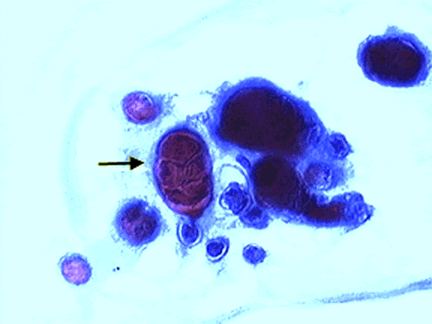 The herpes virus causes the membranes of host cells to fuse together to form “giant” cells. This picture was taken of PAP smear material and the arrow indicates a giant cell.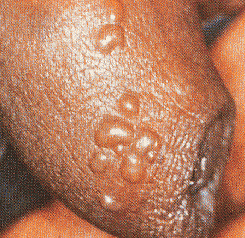 Symptoms - First sign – primary genital lesion vesicles  ulcer w/tender, swollen nodes, fever, headache, malaiseSymptoms - First sign – primary genital lesion vesicles  ulcer w/tender, swollen nodes, fever, headache, malaiseSymptoms - First sign – primary genital lesion vesicles  ulcer w/tender, swollen nodes, fever, headache, malaiseThe herpes virus travels up sensory nerve endings to the root ganglion neurons where it remains in a latent stage for the life of the host.The herpes virus can not be eliminated by the immune system or by anti-viral drugs.Herpes infections can re-activate. Virus travels back down the nerve fibers and causes new lesions at the surface of the skin or mucosal membranes. Re-activations are common and are triggered by trauma, stress, and sun. The herpes virus travels up sensory nerve endings to the root ganglion neurons where it remains in a latent stage for the life of the host.The herpes virus can not be eliminated by the immune system or by anti-viral drugs.Herpes infections can re-activate. Virus travels back down the nerve fibers and causes new lesions at the surface of the skin or mucosal membranes. Re-activations are common and are triggered by trauma, stress, and sun. The herpes virus travels up sensory nerve endings to the root ganglion neurons where it remains in a latent stage for the life of the host.The herpes virus can not be eliminated by the immune system or by anti-viral drugs.Herpes infections can re-activate. Virus travels back down the nerve fibers and causes new lesions at the surface of the skin or mucosal membranes. Re-activations are common and are triggered by trauma, stress, and sun. 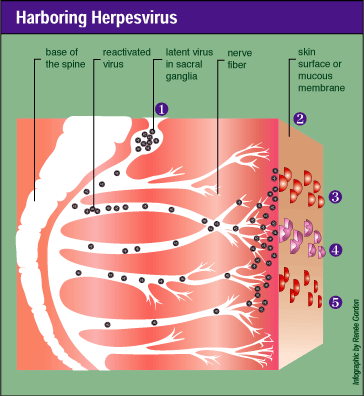 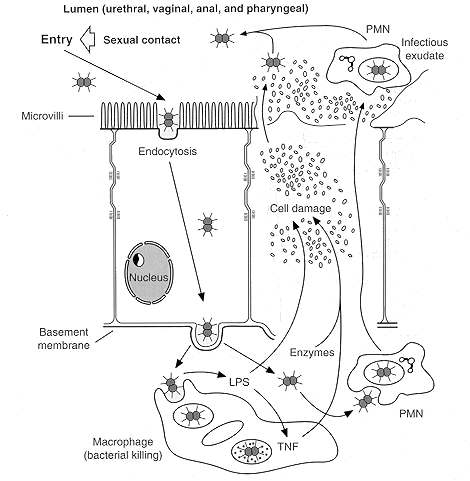 Symptoms - First sign in men – dysuria, purulent discharge (shown center and a Gram stain of shown right, see the GNC engulfed by the PMNs).First sign in woman – vaginal discharge if symptomatic, BUT 50% asymptomatic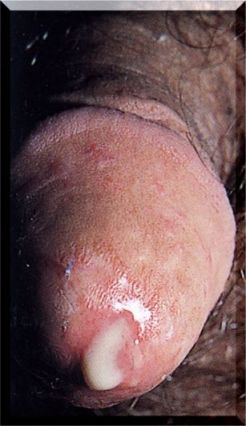 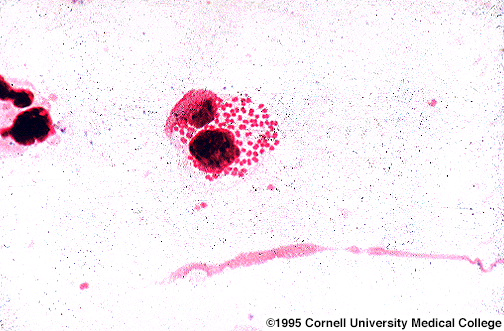 Complications – similar to Chlamydia – pelvic inflammatory disease (PID)  and/or damage to the fallopian tubes resulting in infertility in 10-20%, disseminated infection (1-3%), opthalmia neonatorum (neonate blindness shown at right – this is what newborns get silver nitrate drops to prevent, mandated in MI).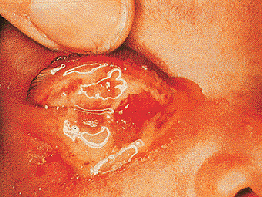 Symptoms - First sign – chancre – develops after 2-4 weeks - apparently not painful!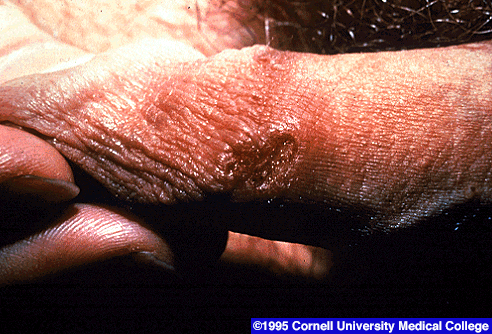 Primary – the bacteria multiply in regional lymph nodes and cause swelling.Secondary – after 3-6 weeks, the bacteria multiply and produce lesions in many sites. Symptoms include myalgia, headache, fever, and rash (in 75-100% of cases).2/3 are cured at this point but 1/3 develop go into a latent phase that can last 3-30 years, which can then progress to tertiary.Tertiary – bacteria again multiply and spread.  Host cell-mediated response causes progressive destruction of neuro-, cardio-, skin, and/or joints.Complications – congenital syphilis (intrauterine death, congenital abnormalities)Txt – arsenic (historical), penicillin (modern) or doxycycline for pen-sensitive patients.Primary – the bacteria multiply in regional lymph nodes and cause swelling.Secondary – after 3-6 weeks, the bacteria multiply and produce lesions in many sites. Symptoms include myalgia, headache, fever, and rash (in 75-100% of cases).2/3 are cured at this point but 1/3 develop go into a latent phase that can last 3-30 years, which can then progress to tertiary.Tertiary – bacteria again multiply and spread.  Host cell-mediated response causes progressive destruction of neuro-, cardio-, skin, and/or joints.Complications – congenital syphilis (intrauterine death, congenital abnormalities)Txt – arsenic (historical), penicillin (modern) or doxycycline for pen-sensitive patients.Primary – the bacteria multiply in regional lymph nodes and cause swelling.Secondary – after 3-6 weeks, the bacteria multiply and produce lesions in many sites. Symptoms include myalgia, headache, fever, and rash (in 75-100% of cases).2/3 are cured at this point but 1/3 develop go into a latent phase that can last 3-30 years, which can then progress to tertiary.Tertiary – bacteria again multiply and spread.  Host cell-mediated response causes progressive destruction of neuro-, cardio-, skin, and/or joints.Complications – congenital syphilis (intrauterine death, congenital abnormalities)Txt – arsenic (historical), penicillin (modern) or doxycycline for pen-sensitive patients.